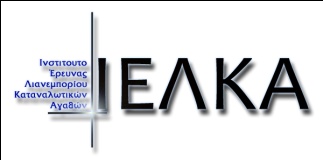 Έρευνα σύγκρισης τιμών τυπικού καλαθιού σούπερ μάρκετ στην Ελλάδα με άλλες χώρες του εξωτερικούΠαραμένουν χαμηλότερες οι τιμές του τυπικού καλαθιού του νοικοκυριού στα Ελληνικά Σουπερμάρκετ σε σχέση με Γαλλία, Αγγλία, Ιταλία, Ισπανία και Πορτογαλία Η επαναλαμβανόμενη εξαμηνιαία έκθεση του Ινστιτούτου Έρευνας Λιανεμπορίου Καταναλωτικών Αγαθών (ΙΕΛΚΑ)  παρουσιάζει τα αποτελέσματα οργανωμένης έρευνας σύγκρισης τιμών (που βασίζονται σε στοιχεία από πλατφόρμες σύγκρισης τιμών σε κάθε χώρα, αλλά και σε τιμοληψίες από αλυσίδες σουπερμάρκετ) σε τυπικό καλάθι προϊόντων του νοικοκυριού του οργανωμένου λιανεμπορίου τροφίμων (σουπερμάρκετ) στην Ελλάδα τον Νοέμβριο-Δεκέμβριο 2022 με την Γαλλία, το Ηνωμένο Βασίλειο, την Ισπανία, την Ιταλία και την Πορτογαλία. Η σύγκριση τιμών γίνεται με και χωρίς την αξία του ΦΠΑ, ο οποίος διαφέρει σε κάθε χώρα.Για την παρούσα ανάλυση συγκρίθηκαν οι τιμές σε συνολικά 41 κατηγορίες προϊόντων: 20 υποκατηγορίες προϊόντων που συνθέτουν ένα τυπικό καλάθι αγορών, όπως αυτό έχει διαμορφωθεί στη συγκεκριμένη επαναλαμβανόμενη έρευνα από το 2012 έως σήμερα. 21 επιπλέον υποκατηγορίες προϊόντων που εντάσσονται στο καλάθι του νοικοκυριού από τον Νοέμβριο 2022Αυτές οι υποκατηγορίες προϊόντων εξετάζονται από ένα σημαντικό δείγμα πάνω από 5.000 τιμών προϊόντων και 30 διαφορετικές αλυσίδες σουπερμάρκετ στις έξι χώρες συνολικά για να υπολογισθούν οι μέσες τιμές, με δειγματοληψίες από έγκυρα site σύγκρισης τιμών σε Ελλάδα και εξωτερικό, αλλά και από αλυσίδες σουπερμάρκετ. Τα στοιχεία περιλαμβάνουν τόσο τιμές προϊόντων σε προσφορά, όσο και προϊόντα ιδιωτικής ετικέτας σε κάθε χώρα.Πίνακας 1: Σύγκριση μέσων τιμών καλαθιού προϊόντων σουπερμάρκετ Ελλάδας, Γαλλίας, Ηνωμένου Βασιλείου, Ισπανίας, Πορτογαλία, Ιταλίαςμε ΦΠΑ και χωρίς ΦΠΑΗ σύγκριση των μέσων τιμών των καλαθιών (πίνακας 1) δείχνει ότι και οι τρεις χώρες έχουν σημαντικά ακριβότερο μέσο καλάθι από την Ελλάδα, 15% η Γαλλία, 8% το Ηνωμένο Βασίλειο, 5% η Ιταλία, ενώ οι άλλες δύο χώρες έχουν περίπου ίσο καλάθι με την Ελλάδα 1% ακριβότερο η Πορτογαλία και 1% φθηνότερο η Ισπανία. Η εικόνα των αποτελεσμάτων αλλάζει σημαντικά όταν αφαιρέσουμε τον αναλογούντα ΦΠΑ ανά χώρα για να γίνουν αντιληπτές τις πραγματικές τιμές των προϊόντων σουπερμάρκετ. Η σύγκριση των καλαθιών σε αυτή την περίπτωση (σχήμα 1) δείχνει ότι οι και οι έξι χώρες έχουν πιο ακριβό μέσο καλάθι από την Ελλάδα, η Γαλλία κατά 23%, το Ηνωμένο Βασίλειο κατά 17%, η Ιταλία κατά 13%, η Ισπανία κατά 6% και η Πορτογαλία κατά 4% Αυτό είναι αποτέλεσμα της διαφοράς που έχει ο χαμηλός ΦΠΑ ανά χώρα (πρόκειται για τον ΦΠΑ που αναφέρεται σε τρόφιμα και ποτά). Στην Ελλάδα αυτός ο ΦΠΑ είναι 13%. Ο ΦΠΑ είναι σημαντικά υψηλότερος από το Ηνωμένο Βασίλειο (0% ή 5%) και τη Γαλλία (10% και 5,5%), την Ισπανία (10% και 4%), την Πορτογαλία (13% και 6%), την Ιταλία (5% και 4%), αλλά και τις περισσότερες χώρες της ΕΕ. Η βασική διαφορά είναι ότι τρόφιμα που στην Ελλάδα υπάγονται στον υψηλό συντελεστή ΦΠΑ με 24% στις υπόλοιπες χώρες υπάγονται στον χαμηλό συντελεστή ΦΠΑ, ο οποίος είναι και χαμηλότερος του ελληνικού με 6%, 5,5%, 4% ή ακόμα και 0%. Σημειώνεται ότι η επίδραση ειδικών φόρων κατανάλωσης (π.χ. καφές) δεν είναι δυνατόν να συνυπολογιστεί στα παραπάνω στοιχεία.Σχήμα 1: Πίνακας 1: Σύγκριση μέσων τιμών καλαθιού προϊόντων σουπερμάρκετ Ελλάδας, Γαλλίας, Ηνωμένου Βασιλείου, Ισπανίας, Πορτογαλία, ΙταλίαςΤο γενικό συμπέρασμα που προκύπτει από την παραπάνω ανάλυση είναι ότι το οργανωμένο ελληνικό λιανεμπόριο τροφίμων (σουπερμάρκετ) παρέχει στους Έλληνες καταναλωτές πρόσβαση σε προϊόντα για το τυπικό του καλάθι με κατά μέσο όρο σε χαμηλότερη τιμή που είναι αποτέλεσμα της οργανωμένης προσπάθειας των προμηθευτών και των λιανεμπόρων για συγκράτηση των τιμών τα τελευταία χρόνια. Η τάση αυτή με μικρές διακυμάνσεις είναι διαχρονική την τελευταία 10ετία που πραγματοποιείται η συγκεκριμένη έρευνα από το ΙΕΛΚΑ. Η διαχρονική σύγκριση τιμών με το εξωτερικό δείχνει ότι τα τελευταία χρόνια η Ελλάδα συνεχώς έχει φθηνότερο καλάθι από τις συγκρινόμενες χώρες με διακυμάνσεις οι οποίες δεν αλλάζουν το αποτέλεσμα της ανάλυσης. Σημειώνεται ότι πέρα από τον ΦΠΑ παράγοντες που θα πρέπει να λαμβάνονται υπόψη όταν συγκρίνονται τιμές ανάμεσα σε διαφορετικές χώρες είναι:Η απόσταση της χώρας από τα παραγωγικά κέντρα της κεντρικής και δυτικής Ευρώπης και τα αντίστοιχα κόστηΤο κόστος ενέργειας και μεταφορώνΗ πολυπλοκότητα της γεωγραφίας της κάθε χώρας (π.χ. οδικό δίκτυο, νησιά κλπ)Το μέγεθος της αγοράς και αντίστοιχες οικονομίες κλίμακας στις προμήθειες των προϊόντωνΤο ισοζύγιο εξαγωγών-εισαγωγών σε σχέση με τα τρόφιμα και τις πρώτες ύλες παρασκευής τουςΤα διάφορα κόστη παραγωγής (ενέργεια, πρώτες ύλες, μισθολογικό κόστος, χρηματοοικονομικό κόστος, γραφειοκρατία)Η παραγωγικότητα της βιομηχανίας και του λιανεμπορίου σε κάθε χώραΟι καταναλωτικές συνήθειες και η αγοραστική δυνατότητα σε κάθε χώραΤο ύψος της φορολογίας σε κάθε χώραΤα δεδομένα τιμών υπολογίζονται από γνωστά παρατηρητήρια τιμών των χωρών που εξετάστηκαν και για την Ελλάδα στα πρωτογενή δεδομένα από τιμοληψίες σε μεγάλες αλυσίδες σουπερμάρκετ. Τα κριτήρια επιλογής των προϊόντων στο καλάθι ήταν ένας συνδυασμός αντίστοιχων χρησιμοποιούμενων καλαθιών για εκτίμηση στο εξωτερικό, καθώς και κοινής διαθεσιμότητας στοιχείων τιμών στις χώρες που εξετάσθηκαν. Σε κάθε νέα μέτρηση ανανεώνεται το δείγμα των κωδικών που μετρούνται και ανάλογα τη διαθεσιμότητα επιλέγονται διαφορετικές ποσότητες προϊόντων.Τα στοιχεία προέρχονται από τις παρακάτω αλυσίδες σουπερμάρκετ:Ελλάδα: Σκλαβενίτης, ΑΒ, My Market, Μασούτης, Market InΗνωμένο Βασίλειο: Morrisons, ASDA, Sainsbury’s, Coop, Ocado, TESCO	Ισπανία: Carrefour, Marcadona, Caprabo, Condis, Dia, Eroski	Ιταλία: CosiComodo, emiDrive, Pim Spesa, Agora, Everli, HeyConad, easyCoop Πορτογαλία: continente, MiniPreco, Auchan	Γαλλία: monoprix plus, carrefour, super U, Auchan, AldiΠίνακας 2: Σύγκριση Μέσων Τιμών του Τυπικού Καλαθιού Προϊόντων Σουπερ ΜάρκετΤιμές
 με ΦΠΑΤιμές 
χωρίς ΦΠΑΔιαφορά με Ελλάδα με ΦΠΑΔιαφορά με Ελλάδα χωρίς ΦΠΑ Ελλάδα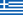     155.8 €     134.1 € -- Ισπανία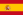     154.7 €     142.4 € -1%+6% Πορτογαλία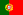     157.7 €     139.1 € +1%+4% Η.Β.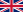     167.8 €     156.9 € +8%+17% Γαλλία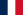     179.7 €     165.0 € +15%+23% Ιταλία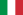     163.7 €     151.2 € +5%+13%Ελλάδα Ελλάδα Αγγλία Αγγλία Ισπανία Ισπανία ΠορτογαλίαΠορτογαλίαΓαλλίαΓαλλίαΙταλίαΙταλία(ΦΠΑ 24%, 13%)(ΦΠΑ 24%, 13%)(ΦΠΑ 20%, 5%, 0%)(ΦΠΑ 20%, 5%, 0%)(ΦΠΑ 21%, 10%, 4%)(ΦΠΑ 21%, 10%, 4%)(ΦΠΑ 23%, 13%, 6%)(ΦΠΑ 23%, 13%, 6%)(ΦΠΑ 20%, 10%, 5,5%)(ΦΠΑ 20%, 10%, 5,5%)(ΦΠΑ 22%, 5%, 4%)(ΦΠΑ 22%, 5%, 4%)Με ΦΠΑΧωρίς ΦΠΑΜε ΦΠΑΧωρίς ΦΠΑΜε ΦΠΑΧωρίς ΦΠΑΜε ΦΠΑΧωρίς ΦΠΑΜε ΦΠΑΧωρίς ΦΠΑΜε ΦΠΑΧωρίς ΦΠΑΑΛΕΥΡΙ 1 ΚΙΛΟ1.62 €1.43 €1.82 €1.82 €1.28 €1.23 €1.53 €1.35 €1.16 €1.10 €1.35 €1.35 €ΑΝΑΨΥΚΤΙΚΑ COLA 1,5 ΛΙΤΡΑ1.32 €1.06 €1.78 €1.48 €1.24 €1.02 €1.27 €1.12 €1.37 €1.30 €1.19 €1.13 €ΑΠΟΡΡΥΠΑΝΤΙΚΟ ΠΙΑΤΩΝ (ΠΛΥΣΙΜΟ ΧΕΡΙ) 400-500 ML1.68 €1.35 €1.65 €1.37 €1.63 €1.35 €1.78 €1.44 €1.36 €1.13 €1.23 €1.01 €ΑΠΟΡΡΥΠΑΝΤΙΚΟ ΠΛΥΝΤΗΡΙΟΥ ΡΟΥΧΩΝ 39-44 ΜΕΖΟΥΡΕΣ7.23 €5.83 €6.90 €5.75 €9.02 €7.45 €7.94 €6.46 €8.65 €7.21 €8.47 €6.94 €ΓΑΛΑ ΝΩΠΟ (ΠΑΣΤΕΡΙΩΜΕΝΟ) 1 ΛΙΤΡΟ1.63 €1.44 €1.51 €1.51 €1.37 €1.31 €1.04 €0.92 €1.65 €1.57 €2.08 €2.00 €ΣΠΟΡΕΛΑΙΟ 1 ΛΙΤΡΟ4.83 €4.27 €3.55 €3.55 €2.99 €2.87 €3.05 €2.70 €3.33 €3.15 €3.34 €3.22 €ΚΑΦΕΣ ΣΤΙΓΜΙΑΙΟΣ 200 ΓΡΑΜΜΑΡΙΑ7.05 €6.24 €9.12 €9.12 €7.37 €7.08 €6.60 €5.84 €5.97 €5.66 €6.49 €6.24 €ΚΟΤΟΠΟΥΛΟ ΝΩΠΟ ΟΛΟΚΛΗΡΟ 1 ΚΙΛΟ6.63 €5.86 €12.31 €12.31 €6.51 €6.26 €5.17 €4.57 €9.73 €9.23 €9.59 €9.13 €ΚΡΕΜΜΥΔΙΑ (ΞΕΡΑ) 1 ΚΙΛΟ0.89 €0.78 €2.00 €2.00 €1.80 €1.73 €2.19 €1.94 €4.24 €4.02 €2.65 €2.55 €ΜΑΚΑΡΟΝΙΑ 2X500 ΓΡΑΜΜΑΡΙΑ2.04 €1.81 €2.74 €2.74 €3.30 €3.17 €2.82 €2.50 €2.74 €2.60 €2.60 €2.50 €MAPMEΛAΔA 450-500 ΓΡΑΜΜΑΡΙΑ3.41 €3.02 €3.53 €3.36 €3.36 €3.23 €4.11 €3.64 €2.76 €2.62 €3.21 €3.09 €ΜΕΤΑΛΛΙΚΟ ΝΕΡΟ 6X1,5 ΛΙΤΡΑ1.81 €1.60 €4.58 €3.81 €2.84 €2.59 €3.49 €3.26 €3.19 €3.02 €2.42 €2.30 €ΜΗΛΑ 1 ΚΙΛΟ1.64 €1.45 €1.62 €1.62 €2.22 €2.14 €2.05 €1.81 €2.47 €2.34 €2.49 €2.40 €ΠΑΤΑΤΕΣ ΝΩΠΕΣ 5 ΚΙΛΑ6.23 €5.52 €4.45 €4.45 €7.23 €6.95 €6.20 €5.49 €9.72 €9.21 €6.20 €5.96 €ΠΑΤΑΤΕΣ ΤΣΙΠΣ 100-130 ΓΡΑΜΜΑΡΙΑ1.19 €1.05 €1.31 €1.31 €1.28 €1.23 €1.13 €1.00 €1.30 €1.23 €1.31 €1.25 €ΣΟΚΟΛΑΤΑ 100 ΓΡΑΜΜΑΡΙΑ1.29 €1.14 €1.63 €1.55 €1.12 €1.08 €1.78 €1.58 €1.42 €1.34 €1.47 €1.41 €ΧΑΡΤΙ ΥΓΕΙΑΣ 8-9 ΤΕΜΑΧΙΑ5.60 €4.52 €6.57 €5.48 €4.84 €4.00 €5.52 €4.49 €4.74 €3.95 €6.69 €5.48 €ΧΥΜΟΣ ΠΟΡΤΟΚΑΛΙ 1 ΛΙΤΡΟ1.69 €1.49 €2.16 €1.80 €1.64 €1.49 €2.24 €1.98 €2.15 €2.03 €1.93 €1.84 €ΧΥΜΟΣ ΤΟΜΑΤΑΣ 500 ΓΡΑΜΜΑΡΙΑ0.87 €0.77 €2.21 €2.21 €1.07 €1.03 €1.67 €1.48 €1.94 €1.84 €1.04 €1.00 €ΨΩΜΙ ΓΙΑ ΤΟΣΤ 700-800 ΓΡΑΜΜΑΡΙΑ1.85 €1.64 €1.75 €1.75 €2.26 €2.18 €2.35 €2.08 €1.78 €1.69 €2.65 €2.55 €ΡΥΖΙ PARBOILED 500 ΓΡΑΜΜΑΡΙΑ2.07 €1.832.24 €2.13 €1.16 €1.12 €1.37 €1.21 €1.93 €1.83 €1.45 €1.40 €ΦΡΥΓΑΝΙΕΣ 500 ΓΡ.3.50 €3.104.82 €4.82 €3.40 €3.27 €5.13 €4.54 €4.76 €4.51 €3.09 €2.97 €ΦΑΚΕΣ 500 ΓΡ.1.83 €1.622.63 €2.50 €1.72 €1.66 €1.79 €1.58 €2.83 €2.69 €2.79 €2.68 €ΓΑΛΟΠΟΥΛΑ ΑΛΑΝΤΙΚΟ 100 ΓΡ.1.92 €1.691.76 €1.68 €1.32 €1.27 €3.75 €3.32 €1.91 €1.81 €2.32 €2.23 €ΓΑΛΑ ΕΒΑΠΟΡΕ 400 ΓΡ.1.30 €1.151.41 €1.41 €1.35 €1.30 €1.53 €1.45 €1.58 €1.49 €1.48 €1.42 €ΓΙΑΟΥΡΤΙ ΑΓΕΛΑΔΟΣ ΠΛΗΡΕΣ 200 ΓΡ.1.30 €1.151.11 €1.11 €0.90 €0.87 €1.00 €0.88 €1.12 €1.06 €1.33 €1.28 €ΤΥΡΙ ΓΚΟΥΝΤΑ 200 ΓΡ.2.61 €2.311.86 €1.78 €3.01 €2.89 €2.53 €2.24 €3.45 €3.27 €2.87 €2.76 €ΦΕΤΑ 500 ΓΡ.6.65 €5.897.44 €7.09 €10.02 €9.64 €8.57 €7.59 €8.83 €8.37 €8.19 €7.88 €ΑΥΓΑ 6 ΤΕΜΑΧΙΑ2.69 €2.382.67 €2.67 €1.99 €1.91 €1.77 €1.67 €2.62 €2.48 €2.14 €2.06 €ΕΛΑΙΟΛΑΔΟ 1 ΛΙΤΡΟ7.57 €6.7011.89 €9.91 €5.81 €5.58 €6.59 €5.83 €11.20 €10.61 €6.77 €6.51 €ΖΑΧΑΡΗ 1 ΚΙΛΟ1.25 €1.102.42 €2.42 €1.40 €1.35 €1.76 €1.66 €1.43 €1.36 €1.79 €1.73 €ΨΑΡΙ ΚΑΤΕΨΥΓΜΕΝΟ ΜΠΑΚΑΛΙΑΡΟΣ 1 ΚΙΛΟ11.00 €9.7317.96 €17.96 €14.52 €13.96 €18.75 €16.59 €19.24 €18.23 €17.44 €16.77 €ΑΡΑΚΑΣ/ΜΠΙΖΕΛΙ ΚΑΤΕΨΥΓΜΕΝΟΣ 1 ΚΙΛΟ4.75 €4.203.31 €3.31 €3.63 €3.49 €4.60 €4.07 €3.27 €3.10 €4.60 €4.42 €ΓΑΛΑ 1ΗΣ ΒΡΕΦΙΚΗΣ ΗΛΙΚΙΑΣ 500 ΓΡΑΜΜΑΡΙΑ15.25 €13.499.27 €9.27 €11.79 €11.34 €13.09 €12.35 €12.37 €11.73 €12.29 €11.82 €ΧΑΡΤΙ ΚΟΥΖΙΝΑΣ 2 ΤΕΜΑΧΙΑ3.81 €3.074.33 €3.61 €3.23 €2.67 €2.65 €2.21 €3.83 €3.19 €3.42 €2.80 €ΟΔΟΝΤΟΚΡΕΜΑ ΑΠΛΗ 75 ΓΡΑΜΜΑΡΙΑ3.17 €2.563.03 €2.52 €4.17 €3.45 €2.88 €2.40 €2.44 €2.03 €3.09 €2.53 €ΣΕΡΒΙΕΤΕΣ 10-12 ΤΕΜΑΧΙΑ3.78 €3.053.58 €2.99 €3.57 €2.95 €2.40 €2.00 €3.17 €2.64 €1.99 €1.63 €ΣΑΠΟΥΝΙ  ΠΛΑΚΑ 1 ΤΕΜΑΧΙΟ0.85 €0.690.99 €0.83 €1.36 €1.12 €1.19 €0.99 €1.29 €1.08 €1.39 €1.14 €ΣΑΜΠΟΥΑΝ ΓΥΝΑΙΚΕΙΟ 500 ML6.34 €5.114.98 €4.15 €5.76 €4.76 €5.56 €4.63 €7.67 €6.40 €5.46 €4.48 €ΠΑΝΕΣ ΝΟ 2 ΗΛΙΚΙΕΣ 1-3 ΕΤΩΝ 25-30 ΤΕΜΑΧΙΑ10.87 €8.774.55 €3.79 €7.36 €6.08 €4.98 €4.69 €9.21 €7.67 €8.60 €7.05 €ΜΩΡΟΜΑΝΤΗΛΑ 60-80 ΤΕΜΑΧΙΑ2.80 €2.262.38 €1.98 €2.81 €2.33 €1.88 €1.57 €3.87 €3.22 €2.76 €2.26 €ΣΥΝΟΛΟ155.79 €134.14 €167.81 €156.91 €154.66 €142.40 €157.69 €139.12 €179.67 €165.01 €163.66 €151.16 €